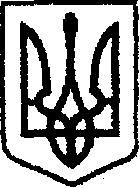 У К Р А Ї Н Ачернігівська обласна державна адміністрація         УПРАВЛІННЯ КАПІТАЛЬНОГО БУДІВНИЦТВАН А К А Звід 13 жовтня 2020 р.		           Чернігів		                      №284Про створення приймальної комісіїВідповідно до СОУ 42.1-37641918-128:2019 «Настанова щодо приймання робіт з поточного ремонту автомобільних доріг загального користування» затвердженого наказом Державного агентства автомобільних доріг України від 27.09.2019 № 347, для прийняття робіт з поточного середнього ремонтунаказую:Створити комісію для прийняття робіт з поточного середнього ремонту автомобільної дороги загального користування місцевого значення О251406 Носівка – Лосинівка – Велика Дорога з під’їздом до ст. Лосинівка на ділянці      км 0+000 – км 32+100 (далі – комісія).Затвердити комісію у складі:Стариш В.Ф. – начальник відділу розвитку мережі автомобільних доріг – голова комісії;Бортнік С.В. – провідний інженер відділу технічного контролю автомобільних доріг;Степанов Б.Ф. – інженер з охорони праці ТОВ «ТРАНС ЛАЙН ГРУП»;Гавриленко М.М. – директор ТОВ «НІЖИНСЬКА ПШМК» – генеральний підрядник;Лугіна А.В. – головний інженер проекту ТОВ «Будівельна компанія «ІНТЕГРАЛ-БУД».Контроль за виконанням наказу залишаю за собою.Начальник                                 Богдан КРИВЕНКО